ANNEX 3- MODEL D’OFERTA DE CRITERIS QUANTIFICABLES MITJANÇANT L’APLICACIÓ DE FÓRMULES (fins a 110 punts)Oferta relativa al criteri d’adjudicació preu:Les propostes han de proporcionar un estudi econòmic detallat i la seva oferta econòmica, en la que hi ha de constar de manera desglossada, seguint el següent índex referenciat:Cost del personal afecte al servei desglossat per tots els serveis.Cost dels mitjans mòbils.Cost de manteniment anual de cada vehicle (carburants i manteniment).Cost dels mitjans de reserva (humans i materials).Percentatge i cost de les despeses generals per servei(de direcció, administració, etc.).Cost de l’assegurança.Cost del servei per partides el qual resulta del sumatori de les partides de personal, els mitjans mòbils, manteniment, tractament de residus, les despeses generals (magatzem, administració, assegurança, etc.), el benefici industrial, etc i que ha de ser igual al preu de licitació ofert per l’empresa.Quadre d’amortitzacions de les inversions especificades als plecs administratius així com de la inversió de la construcció de les àrees tancades.Les millores sense cost afegit no s'han d'incloure en el pressupost del contracte, però el licitador n'ha de detallar a banda el cost que representa cadascuna de les millores que ha ofert al seu càrrec.Els preus anteriors s’han de detallar amb l’IVA desglossat o expressat en partida independent, i amb les despeses generals i el benefici industrial inclosos, de manera que el cost global del servei ha de correspondre, i justificar-se clarament, d’acord amb els preus unitaris que s’han ofert en els punts detallats en l’estudi econòmic, i s’ha de justificar el preu de licitació que l'adjudicatari ofereix amb el cost global del servei.El/la Sr./Sra......................................... en nom i representació de l’empresa........................................................ amb domicili a ......................................., al carrer................................. número ............, i amb NIF .................., declara que, assabentat/ada de les condicions i els requisits que s’exigeixen per poder ser l’empresa adjudicatària del contracte ......................................, amb expedient número Nº EXP.:2023/32/1403, es compromet a executar-lo amb estricta subjecció als requisits i condicions estipulats als plecs i al contracte, per les següents quantitats, preus abans d'IVA:Oferta relativa a altres criteris de valoració automàtica:I per què consti, signo aquesta oferta econòmica. (lloc i data ) SignaturaCRITERI QUANTIFICABLE DE FORMA AUTOMÀTICAFÓRMULA I CÀLCUL DEL BAREM DE PUNTUACIÓ IMPORT LICITACIÓ(SENSE IVA)OFERTA LICITADORBaixa en la proposició econòmica. Fins a 50 punts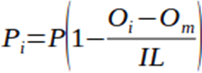 Pi: punts de l’oferta iP: punts del criteri preuOi: preu de l’oferta iOm: preu de la millor ofertaIL: import de licitació(Preu alçat)Servei de recollida porta a porta€/ANY988.270,80 €€/ANYBaixa en la proposició econòmica. Fins a 50 puntsPi = P (%i / %m)Pi= puntuacióP: punts del criteri baixa de preus unitaris%i: percentatge de baixa mitjà de l’oferta%m: percentatge de baixa mitjà de la millor oferta(% mitjà de baixa en els preus unitaris)Bossa de serveis extresSegons preu unitari apartat B.3Segons preu unitaris apartat B.3% de baixa preus unitarisALTRES CRITERIS QUANTIFICABLES DE FORMA AUTOMÀTICAFÓRMULA I CÀLCUL DEL BAREM DE PUNTUACIÓPUNTUACIÓ MÀXIMAOFERTA LICITADORInstal·lació de sistemes de videovigilància i seguretat a les àrees tancades de contenidors0,5 punts per cada sistema de videovigilància i seguretat en àrea tancada de contenidors, fins a un màxim de 2,5 punts.2,5Aportació de recursos per a campanyes anuals de reforç i sensibilització1 punt per cada 1.500,00 € d’aportació anual per a campanyes de reforç i sensibilització, fins a un màxim de 5 punts.5Aportació de vehicles impulsats per gas natural, híbrids o elèctrics6 punts per cada vehicle recol·lector, fins a un màxim de 18punts.21Aportació de vehicles impulsats per gas natural, híbrids o elèctrics3 punt per cada furgoneta o vehicle de caixa oberta, fins a un màxim de 3 punt.21Realització de l'estudi tècnic i econòmic per al disseny d'una ordenança fiscal amb taxes diferenciades seguint el Pagament per Generació (PxG)L'estudi detall ha de preveure, com a mínim, el següent:Anàlisi previ del sistema de recollida amb dades dels volums de recollida, calendaris, pesos, resultats d'implantació, així com el registre de lectures de cubell recollit associades a RFID i de les incidències del servei.Anàlisi de l'ordenança fiscal actual en quant a la taxa de gestió de residus i el balanç econòmic.Projecte de taxa fiscal vinculada al PxG.Definició de protocols i procediments pel seu cobrament i justificació econòmica.Reunions de treball amb responsables tècnics i polítics.Període i campanya d'implantació de la nova taxa.14Instal·lació d'un sistema de recollida de tèxtil sanitari en bústies robustes amb control d'accésLa implantació d’un sistema de recollida de tèxtil sanitari domèstic mitjançant 12 bústies de tèxtil sanitari amb control d'accés amb un bujol de 120 L per tal de realitzar l'aportació del tèxtil sanitari. El Consell Comarcal designarà les ubicacions i el servei haurà de vetllar per a la recollida amb una freqüència mínima setmanal d'acord amb l'estudi d'implantació del porta a porta a Cassà de la Selva i el repartiment dels clauers associats a aquestes bústies.L’oferiment d’aquestes bústies podrà substituir la recollida de tèxtil sanitari ordinària domèstica prevista als plecs tècnics.14Proveïment de bosses compostables sense cost afegitS’atorgarà 1 punt per cada 10.000 rotlles de bosses compostables anuals que proporcioni l’adjudicatari, sense cap cost afegit al contracte, fins a un màxim d’1 punt.1Distribució de bosses compostables mitjançant màquines expenedores0,5 punts per màquina expenedora de bosses compostables, fins a un màxim de 2,5 punts.2,5